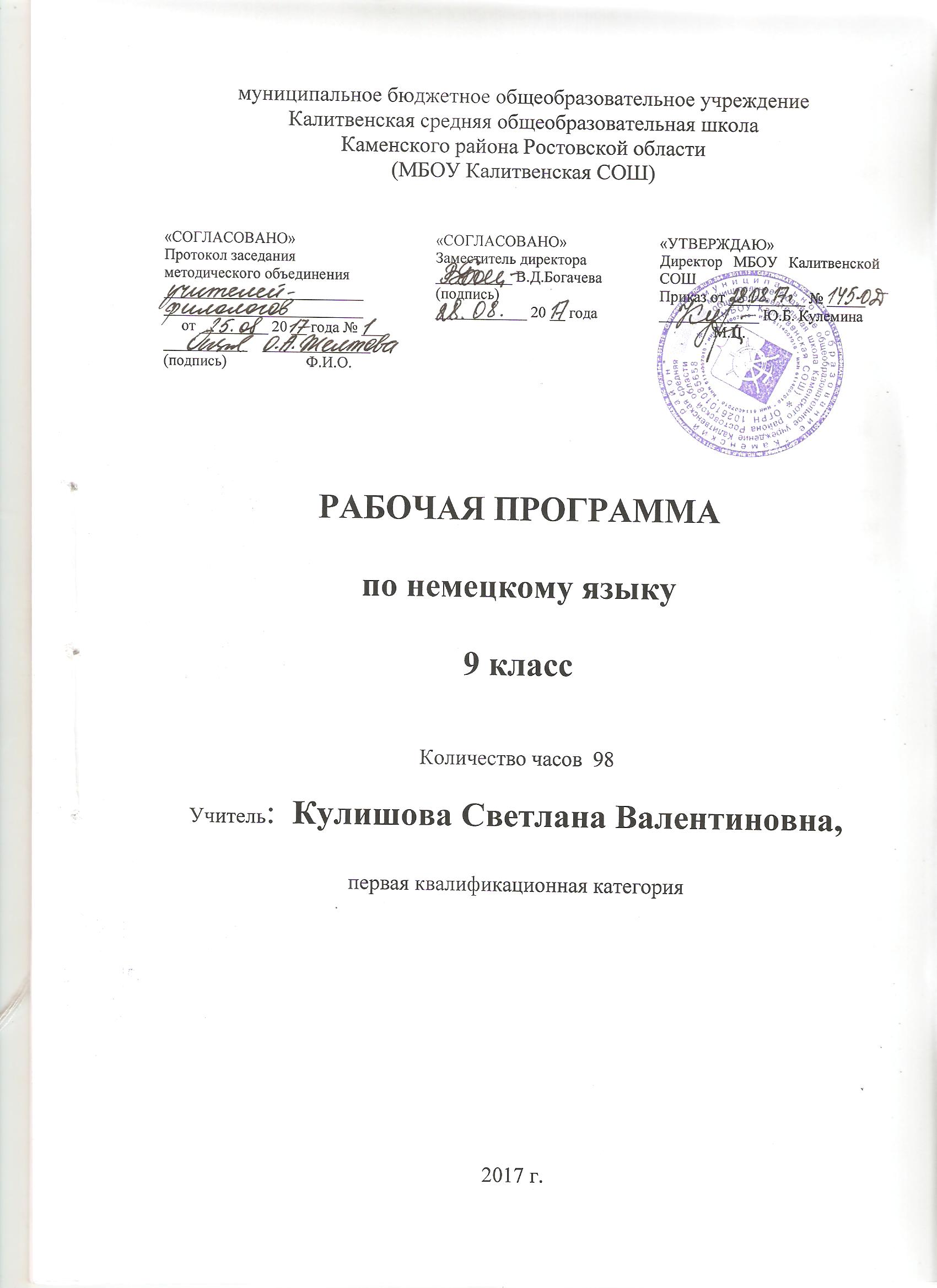 ПОЯСНИТЕЛЬНАЯ ЗАПИСКАДанная программа разработана на основании следующих нормативных актов и учебно-методических документов: Федеральный Закон «Об образовании в Российской Федерации» (от 29.12. 2012 № 273-ФЗ); Федеральный закон от 01.12.2007 № 309 (ред. от 23.07.2013) «О внесении изменений в отдельные законодательные акты Российской Федерации в части изменения и структуры Государственного образовательного стандарта»;Областной закон от 14.11.2013 № 26-ЗС «Об образовании в Ростовской области»; Примерная основная образовательная программа основного общего образования (одобрена федеральным учебно-методическим объединением по общему образованию, протокол заседания от 08.04.2015 № 1/15); Постановление Главного государственного санитарного врача РФ от 29.12.2010 № 189 «Об утверждении СанПиН 2.4.2.2821-10 «Санитарно-эпидемиологические требования к условиям и организации обучения в общеобразовательных учреждениях» (в ред. изменений № 1, утв. Постановлением Главного государственного санитарного врача РФ от 29.06.2011 № 85, изменений № 2, утв. Постановлением Главного государственного санитарного врача РФ от 25.12.2013 № 72).Приказ Минобразования России от 05.03.2004 № 1089 «Об утверждении федерального компонента государственных образовательных стандартов начального общего, основного общего и среднего (полного) общего образования» (в ред. приказов Минобрнауки России от 03.06.2008 № 164,от 31.08.2009 № 320, от 19.10.2009 № 427, от 10.11.2011 № 2643, от 24.01.2012 № 39);Приказ Минобразования России от 09.03.2004 № 1312 «Об утверждении федерального базисного учебного плана и примерных учебных планов для образовательных учреждений Российской Федерации, реализующих программы общего образования» (в ред. приказов Минобрнауки России от 20.08.2008 № 241, 30.08.2010 № 889, 03.06.2011 № 1994);Приказ Минобрнауки России от 08.06.2015 № 576 «О внесении изменений федеральный перечень учебников, рекомендованных (допущенных) к использованию в образовательном процессе в образовательных учреждениях, реализующих образовательные программы общего образования и имеющих государственную аккредитацию» ;Приказ Минобрнауки России от 31.03.2014 № 253 «Об утверждении федерального перечня учебников, рекомендуемых к использованию при реализации имеющих государственную аккредитацию образовательных программ начального общего, основного общего, среднего общего образования»; Приказ Минобрнауки России от 09.01.2014 г. № 2 «Об утверждении порядка применения организациями, осуществляющими образовательную деятельность, электронного обучения, дистанционных образовательных технологий при реализации образовательных программ»; Приказ Министерства общего и профессионального образования Ростовской области от 09.06.2015 г. №405 «Об утверждении регионального примерного недельного учебного плана для образовательных организаций, реализующих программы общего образования, расположенных на территории Ростовской области, на 2015-2016 учебный год»; Письмо Минобрнауки России от 02.02.2015 № НТ-136/08 «О федеральном перечне учебников»;Положение о порядке разработки и утверждения рабочих программ (Педагогический совет от 29.08.2016 №1).Обучение немецкому языку в 9 классе характеризуется личностной ориентацией языкового образования, реализацией всех основных современных подходов, входящих в личностно ориентированную парадигму образования: деятельностного, коммуникативного, социокультурного/межкультурного (обеспечивающего диалог культур), компетентностного, средоориентированного подходов.Целью обучения немецкому языку в 9 классе является овладение учащимися способностью осуществлять непосредственное общение с носителями немецкого языка в наиболее распространенных ситуациях повседневного общения и читать несложные аутентичные тексты с целью извлечения информации о странах изучаемого языка, их культуре и быте. Это предполагает достижение школьниками минимально достаточного уровня коммуникативной компетенции, в процессе которого происходит воспитание, образование и развитие школьников средствами немецкого языка.Для достижения поставленной цели необходимо решение следующих задач:Развитие коммуникативных умений, на основе языковых, лингвострановедческих и социокультурных знаний, навыков;Воспитание через систему личностных отношений к постигаемой культуре и  процессу овладения этой культурой;Образование обучающихся средствами иностранного языка;Развитие обучающихся, осуществляемое в процессе освоения ими опыта творческой, поисковой деятельности, осознания явлений как своей, так и иной действительности, их общности и различия;Развитие общеучебных и специальных учебных умений: умение учиться (работать с книгой, учебником, справочной литературой, использовать перевод). 	В рамках обучения немецкому языку в 9 классе предусмотрена подготовка обучаемых, которая позволяет реально, практически пользоваться иностранным языком: на уровне элементарной коммуникативной компетенции — добиваться взаимопонимания с носителем немецкого языка в самых распространенных стандартных ситуациях устно-речевого общения и извлекать информацию из облегченного устного и письменного текста, а на уровне продвинутой коммуникативной компетенции — осуществлять общение в относительно естественных условиях, а именно: уметь объясниться с носителем языка в различных ситуациях общения, и не только в стандартных, уметь извлечь информацию из несложных аутентичных текстов разных видов и жанров. Особенностью УМК для данной ступени обучения  является ориентация на возможное продолжение изучения немецкого языка в полной средней школе или других образовательных учреждениях, имеющих профессиональный профиль.УМК для 9 класса нацелен на реализацию личностно-ориентированного деятельностного подхода, что означает сочетание коммуникативной направленности обучения с когнитивной как в сознательном функционально-ориентированном овладении системой изучаемого языка, так и в системном овладении иноязычным общением. Особое значение на этом этапе имеет обучение иноязычному общению – непосредственно устно-речевому и опосредованному через книгу - в единстве всех его функций:- познавательной;- регулятивной;- ценностно-ориентационной;- этикетной.В качестве целевой доминанты выступает овладение чтением как формой опосредованного общения. По отношению к устной речи можно признать коммуникативно  достаточным овладение так называемым туристским языком, т.е. элементарным умением объясняться в стандартных ситуациях общения.Настоящий курс направлен на достижение следующих результатов:- формирование дружелюбного и толерантного отношения к проявлениям иной культуры, уважения к личности, ценностям семьи;- формирование выраженной личностной позиции в восприятии мира, в развитии национального самосознания на основе знакомства с жизнью своих сверстников в других странах, с образцами литературы разных жанров, доступными для подростков с учётом достигнутого ими уровня иноязычной подготовки;- приобретение   таких   качеств,   как   воля, целеустремлённость, креативность, эмпатия, трудолюбие, дисциплинированность;- совершенствование коммуникативной и общей речевой культуры, совершенствование приобретённых иноязычных коммуникативных умений в говорении, аудировании, чтении, письменной речи и языковых навыков;- существенное расширение лексического запаса и лингвистического кругозора;- достижение уровня иноязычной коммуникативной компетенции (речевой, социокультурной, компенсаторной и учебно-познавательной), позволяющего учащимся общаться как с носителями немецкого языка, так и с представителями других стран, использующих немецкий язык как средство межличностного и межкультурного общения в устной и письменной форме; - самосовершенствование в образовательной области «Иностранный язык»;- осознание возможностей самореализации и самоадаптации средствами иностранного языка;- более глубокое осознание культуры своего народа и готовность к ознакомлению с ней представителей других стран; - осознание себя гражданином своей страны и мира;- готовность отстаивать  национальные и общечеловеческие
(гуманистические, демократические) ценности, свою гражданскую позицию.- воспитание российской гражданской идентичности: патриотизма, любви и уважения к Отечеству, чувства гордости за свою Родину, прошлое и настоящее многонационального народа России; осознание своей этнической принадлежности, знание истории, культуры, языка своего народа, своего края, основ культурного наследия народов России и человечества; - формирование целостного мировоззрения, соответствующего современному развитию науки и общественной практики, учитывающего социальное, культурное, языковое и духовное многообразие современного мира;- формирование осознанного, уважительного и доброжелательного отношения к другому человеку, его мнению, мировоззрению, культуре, языку, вере, гражданской позиции; к истории, культуре, религии, традициям, языкам, ценностям народов России и народов мира; - формирование готовности и способности вести диалог с другими людьми и достигать в нём взаимопонимания. Обучение в 9 классе направлено на получение следующих предметных результатов:• коммуникативная компетенция, включающая речевую компетенцию в следующих видах речевой деятельности:говорении:- умение начинать, вести/поддерживать и заканчивать различные виды диалогов в стандартных ситуациях общения, соблюдая нормы речевого этикета, при необходимости переспрашивая, уточняя;- умение расспрашивать собеседника и отвечать на его вопросы, высказывая своё мнение, просьбу, отвечать на предложение собеседника согласием/отказом, опираясь на изученную тематику и усвоенный лексико-грамматический материал;- участие в полилоге, свободной беседе, обсуждении;- рассказ о себе, своей семье, друзьях, своих интересах и планах на будущее;- сообщение кратких сведений о своём городе/селе, о своей стране и странах изучаемого языка;- описание событий/явлений, умение передавать основное содержание, основную мысль прочитанного или услышанного, выражать своё отношение к прочитанному/услышанному, давать краткую характеристику персонажей;аудировании:- восприятие на слух и понимание речи учителя, одноклассников;- восприятие на слух и понимание основного содержания кратких, несложных аутентичных прагматических аудио- и видеотекстов (прогноз погоды, объявления на вокзале/в аэропорту и др.), выделяя для себя значимую информацию и при необходимости письменно фиксируя её;- восприятие на слух и понимание основного содержания несложных аутентичных аудио- и видеотекстов, относящихся к разным коммуникативным типам речи (описание/сообщение/рассказ), умение определять тему текста, выделять главные факты в тексте, опуская второстепенные;чтении:- чтение аутентичных текстов разных жанров и стилей, преимущественно с пониманием основного содержания;- чтение несложных аутентичных текстов разных жанров с полным и точным пониманием и с использованием различных приёмов смысловой переработки текста (языковой догадки, анализа, выборочного перевода), умение оценивать полученную информацию, выражать своё мнение;- чтение текста с выборочным пониманием нужной или интересующей информации;письменной речи:- заполнение анкет и формуляров;- написание поздравлений, личных писем с опорой на образец: умение расспрашивать адресата о его жизни и делах, сообщать то же о себе, выражать благодарность, просьбу, употребляя формулы речевого этикета, принятые в немецкоязычных странах;- составление плана, тезисов устного или письменного сообщения; краткое изложение результатов проектной деятельности;• языковая компетенция:- применение правил написания немецких слов, изученных в основной школе;- адекватное произношение и различение на слух всех звуков немецкого языка;- соблюдение правильного ударения;- соблюдение ритмико-интонационных особенностей предложений различных коммуникативных типов (утвердительное, вопросительное, отрицательное, повелительное); правильное членение предложений на смысловые группы;- распознавание и употребление в речи основных значений изученных лексических единиц (слов, словосочетаний, реплик-клише речевого этикета);- знание основных способов словообразования (аффиксация, словосложение, конверсия);- понимание явления многозначности слов немецкого языка, синонимии, антонимии и лексической сочетаемости;- распознавание и употребление в речи основных морфологических форм и синтаксических конструкций немецкого языка; - знание признаков изученных грамматических явлений (временных форм глаголов, модальных глаголов и их эквивалентов, артиклей, существительных, степеней сравнения прилагательных и наречий, местоимений, числительных, предлогов);- знание основных различий систем немецкого и русского/родного языков;• социокультурная компетенция:- знание национально-культурных особенностей речевого и неречевого поведения в своей стране и странах изучаемого языка, их применение в различных ситуациях формального и неформального межличностного и межкультурного общения;- распознавание и употребление в устной и письменной речи основных норм речевого этикета (реплик-клише, наиболее распространённой оценочной лексики), принятых в немецкоязычных странах;- знание употребительной фоновой лексики и реалий страны изучаемого языка: распространённых образцов фольклора (скороговорки, считалки, пословицы);- знакомство с образцами художественной и научно-популярной литературы;- понимание роли владения иностранными языками в современном мире;- представление об особенностях образа жизни, быта, культуры немецкоязычных стран (всемирно известных достопримечательностях, выдающихся людях и их вкладе в мировую культуру);- представление о сходстве и различиях в традициях своей страны и немецкоязычных стран;• компенсаторная компетенция:- умение выходить из трудного положения в условиях дефицита языковых средств при получении и приёме информации за счёт использования контекстуальной догадки, игнорирования языковых трудностей, переспроса, словарных замен, жестов, мимики;в познавательной сфере:- умение сравнивать языковые явления родного и немецкого языков на уровне отдельных грамматических явлений, слов, словосочетаний, предложений;- владение приёмами работы с текстом: умение пользоваться определённой стратегией чтения/аудирования в зависимости от коммуникативной задачи (читать/слушать текст с разной глубиной понимания);- умение действовать по образцу/аналогии при выполнении упражнений и составлении собственных высказываний в пределах тематики основной школы;- готовность и умение осуществлять индивидуальную и совместную проектную работу;- владение умением пользования справочным материалом (грамматическим и лингвострановедческим справочником, двуязычным и толковым словарями, мультимедийными средствами);- владение способами и приёмами дальнейшего самостоятельного изучения немецкого и других иностранных языков;в ценностно-мотивационной сфере:- представление о языке как основе культуры мышления, средства выражения мыслей, чувств, эмоций;- достижение взаимопонимания в процессе устного и письменного общения с носителями иностранного языка, установления межличностных и межкультурных контактов в доступных пределах;- представление о целостном полиязычном, поликультурном мире, осознание места и роли родного, немецкого и других иностранных языков в этом мире как средства общения, познания, самореализации и социальной адаптации;- приобщение к ценностям мировой культуры как через немецкоязычные источники информации, в том числе мультимедийные, так и через участие в школьных обменах, туристических поездках, молодёжных форумах;в трудовой сфере:- умение планировать свой учебный труд;в эстетической сфере:- владение элементарными средствами выражения чувств и эмоций на иностранном языке;- стремление к знакомству с образцами художественного творчества на немецком языке и средствами немецкого языка;в физической сфере:- стремление вести здоровый образ жизни (режим труда и отдыха, питание, спорт, фитнес).  		Настоящая программа раскрывает содержание обучения немецкому языку учащихся в 9 классе общеобразовательных учреждений. Курс 9 класса рассчитан на 102 часа. В связи с праздничными днями программа рассчитана на 98 часов. Программа выполнена за счет уплотнения материала.Требования  к  уровню подготовленности обучающихся  по немецкому  языку   к  концу  базового  курса  обучения                Требования   к  минимально   достаточному  уровню   подготовки  обучающихся   по  иностранному  языку  определяются  государственным  образовательным  стандартом.   Они  устанавливают  нижнюю  границу  обученности   иностранным  языкам,  в том числе  немецкому  языку,  достигаемую  обучаемыми  к  концу   обучения   в  9  классе,  а именно  умения:                в   области  говорения:                1) вести  диалог   этикетного  характера   в  стандартных  ситуациях  общения  (уметь  поздороваться,  представиться,  обратиться,  поздравить,  выразить  пожелания   и  отреагировать   на   них, поблагодарить, при необходимости  вежливо  переспросить,  уточнить,  выразить  согласие / отказ   и  т.д.),  используя  соответствующие   формулы  речевого  этикета. Объём  этикетных   диалогов   -        до   4  реплик   со  стороны   каждого  обучаемого.             2) вести  диалог  -  расспрос (интервью) (уметь  запрашивать  и  сообщать   фактическую  информацию  (Кто?  Что?  Как?  Где?  Куда?   Когда?  С  кем?  Почему?),  переходя  с  позиции   спрашивающего   на  позицию  сообщающего, целенаправленно  расспрашивать,  «брать  интервью»).  Объём  данных  диалогов   -   до   6  реплик   со  стороны  каждого  обучающегося.              3) вести   диалог  -  побуждение   к  действию (уметь  обратиться  с  просьбой   и  выразить  готовность / отказ  её  выполнить,  дать   совет  и  принять  его  / не  принять, пригласить  к  совместному  действию  (действию)  и  согласиться  / не  согласиться  принять  в  нём  участие,  сделать  предложение   и  выразить  согласие  /  несогласие  принять  его,  объяснить  причину). Объём  данных  диалогов   -               до   4  реплик   со  стороны  каждого  обучающегося.                4) вести  диалог  -  обмен  мнениями (унисон, спор)  (уметь  выразить  точку  зрения  и  согласиться  / не  согласиться  с  ней,  высказать  одобрение / неодобрение,  выразить  сомнение,  выразить  эмоциональную  оценку  обсуждаемых   событий   (радость /  огорчение/  желание   /  нежелание),  выразить  эмоциональную   поддержку   партнёра, в т.ч.  с  помощью  комплиментов).  Объём  диалогов   -                     не  менее   5  -  7  реплик   со  стороны  каждого  обучающегося.               5) рассказывать   о  себе,  о  своём  друге,  школе, своих  интересах   и  планах  на  будущее,  природе,  сообщать  краткие  сведения   о своём  городе  /  селе,  о  своей  стране  и  стране  изучаемого  языка.              6) давать   характеристику   отдельных  лиц  (друзей,  учителей,  персонажей  текста), передавать   основное  содержание,  основную  мысль  прочитанного   или  услышанного,  выражать  своё  отношение  к  прочитанному   / услышанному,  использовать  переспрос,  перифраз,  синонимичные  средства,  мимику,  жесты  (компенсаторные  умения). Объём  монологического   высказывания  -  до 12  фраз.            в  области  аудирования:           1) воспринимать   на  слух и  понимать  в  целом  аутентичные   высказывания   в  самых   распространённых    стандартных  ситуациях   общения    (сообщение, рассказ),  уметь   определить  тему  текста,  прогнозировать  содержание   устного  текста  по  началу  сообщения   и  выделять   основную  мысль  / главные  факты  в  воспринимаемом  на  слух  тексте, опуская   второстепенные  факты, используя  просьбу   уточнить,  переспросить. Время  звучания  текста  -  1,5  -  2  минуты.           2) понимать  основное  содержание   несложных,  кратких  аутентичных  текстов   и  выделять   определённую   значимую  для  себя  информацию    (прогноз  погоды,  объявления,  программы  радио – и телепередач),  догадываясь   о  значении   части  незнакомых  слов  по  контексту,  сходству  с  родным  языком   и  обходя  слова,  не  мешающие  извлечению  значимой   информации.         в   области   чтения:          1) понимать   основное  содержание  лёгких  аутентичных  текстов  разных  жанров,  выделяя  основную  мысль (идею)  и  существенные  факты,  опуская        второстепенную  информацию ( значение   части  незнакомых  слов,  содержащихся  в  тексте,  раскрывается   на  основе   догадки   по  контексту,  по  сходству   с  родным  языком,  с  опорой   на  словообразование,  а  часть  слов,  не  мешающих   пониманию  основного  содержания,  игнорируется),  уметь   определять  тему,  содержание  текста  по  заголовку,  устанавливать   логическую  последовательность   основных  фактов  текста.   Объём  текста   -   до  500  слов.          2) понимать   полностью   содержание  несложных    аутентичных   текстов (публицистических,  научно  -  популярных,  а  также   инструкций,  проспектов),  используя   для  этого   все  известные   приёмы  смысловой  переработки  текста (языковую  догадку,  словообразовательный   и  грамматический   анализ,  выборочный  перевод, страноведческий   комментарий),обращаясь   при   необходимости  к  словарю,  оценивать  полученную  информацию,  выразить  своё  мнение,  прокомментировать  / объяснить  те  или  иные  факты,  описанные  в  тексте.  Объём   текста   -  до  600  слов.           3) просматривать   несложный   аутентичный  текст   типа  расписания   (поездов,  автобусов),  меню,  рекламы   и  т.п.,  а  также  несколько   других  текстов (например,   статьи  из  газет,  журналов,  Интернета)  и  выбрать   нужную   или  запрашиваемую  информацию.            в   области  письма:             1)  написать  поздравительную  открытку   зарубежному  другу,  выразить     пожелание.   Объём   30  -  40   слов,   включая  написание  адреса.           2) написать  личное  письмо   по  образцу/  без   опоры  на  образец  (расспрашивать  адресата  о  его  жизни,  делах,  сообщать  то  же   о  себе, выражать   благодарность,  просьбу, употребляя   формулы  речевого  этикета,  принятые   в  странах  изучаемого  языка, используя   материал  одной   или  нескольких  тем,  усвоенных  в  устной    речи  и  при  чтении.  Объём  личного  письма   -  80  -  90  слов,  включая  адрес.           3)  заполнять   бланки,  анкеты,  формуляры  (указывать  имя, фамилию,  пол,  возраст,  гражданство, адрес).             Использовать   приобретённые  знания  и  умения  в  практической  деятельности  и  повседневной   жизни   для:   социальной  адаптации;  достижения   взаимопонимания   в  процессе   устного   и  письменного  общения   с  носителями   немецкого  языка,  установления  межличностных   и  межкультурных   контактов   в  доступных   пределах;                                                           создания  целостной  картины  полиязычного,  поликультурного  мира,  осознания   места  и  роли  родного   и  изучаемого   иностранного  языка   в  этом  мире;                    приобщения   к  ценностям  мировой  культуры   как   через  иноязычные  источники   информации,  в  т.ч. мультимедийные,  так   и  через  участие  в  туристических  поездках,  молодежных  форумах;                                                                         ознакомления  представителей   других  стран  с  культурой  своего  народа,  осознания   себя   гражданином  своей  страны  и  мира.    СОДЕРЖАНИЕ УЧЕБНОГО ПРЕДМЕТА
Сферы общения и тематика (предметы речи, проблемы)      Обучающиеся должны уметь общаться со своими зарубежными сверстниками и взрослыми в наиболее распространенных ситуациях указанных ниже сфер общения в рамках следующей тематики.
А. Социально-бытовая сфера (у нас в стране и в немецкоязычных странах)
      Я и мои друзья.
      Кто, где, как провел каникулы.
      Кто что читал.
      Место чтения в жизни молодежи.
      Проблемы в семье. Конфликты.
      Готовимся к поездке в Германию.
      Покупки.
      В немецких семьях готовятся к встрече гостей.
Б. Учебно-трудовая сфера общения (у нас в стране и в немецкоязычных странах)
      Что нового в школе: новые предметы, новые одноклассники.
      Конфликты в школе.
      Об изучении иностранных языков.
      Разные типы школ в Германии.
      Будущее начинается уже сегодня. Как обстоит дело
      с выбором профессии?
В. Социально-культурная сфера общения (у нас в стране и в немецкоязычных странах)
      Путешествуем по Германии.
      Экскурсия по городу, осмотр достопримечательностей.
      Современная молодежь. Какие у нее проблемы?
      Молодежная субкультура.
      Деятели культуры, немецкие классики Гете, Шиллер, Гейне; современные детские писатели.
      Средства массовой информации. Это действительно 4-я власть?Календарно - тематическое планирование9 класс№ п\п№ п\п№ п\пКол – во часов по темеТема урокаДата проведенияДата проведения№ п\п№ п\п№ п\пКол – во часов по темеТема урокаплановаяфактическая5Каникулы, прощайте! (маленький курс повторения)1.1.1.1Лето, прощай! Развитие навыков говорения.01.092.2.2.1Мои впечатления от летних каникул. Развитие навыков диалогической речи.05.093.3.3.1Школьная система Германии. Повторение лексики по теме «Школа».06.094.4.4.1Контроль домашнего чтения. Работа с текстом “Easy und Scheer”.08.095.5.5.1Контроль знаний лексики и грамматики.12.0921Каникулы и книги. Совместимы ли они?6.6.6.1Каникулы и книги. Введение лексики по теме «Книги».13.097.7.7.1Немецкая лирика. Работа со стихотворениями.15.098.8.8.1У книжного киоска. Развитие навыков диалогической речи.19.099.9.9.1Аннотация на любимую книгу. Лексические упражнения.20.0910.10.10.1Книги, которые я охотно читаю. Развитие навыков говорения.22.0911.11.11.1Анекдоты об известных людях. Аудирование текстов.26.0912.12.12.1Путь книги от писателя к читателю. Описание сюжетных картинок.27.0913.13.13.1Грамматика. Презенс и претеритум  пассива.29.0914.14.14.1Перфект, плюсквамперфект и футурум пассива. Грамматические упражнения.03.1015.15.15.1Инфинитивный оборот um…zu + Infinitiv. Закрепление.04.1016.16.16.1Придаточные предложения цели с союзом damit. Грамматика.06.1017.17.17.1Читательские вкусы. Чтение и обсуждение.10.1018.18.18.1Читаем комиксы. Работа с текстами.11.1019.19.19.1Творчество немецких классиков. Страноведение.13.1020.20.20.1Лирические произведения Г.Гейне. Аудирование стихотворений.17.1021.21.21.1Творчество И.В.Гёте и Ф Шиллера. Подготовка устных сообщений.18.1022.22.22.1Цитаты, факты, документы. Чтение с пониманием основного содержания.20.1023.23.23.1Мой любимый писатель. Высказывания по теме.24.1024.24.24.1Работа над проектом «Моя любимая книга».25.1025.25.25.1Контроль навыков говорения. Защита проектов.27.1026.26.26.1Контроль домашнего чтения. Работа с текстом “Garmisch-Partenkirchen”.07.1122Молодёжь сегодня. Какие у неё проблемы?27.27.27.1Молодёжь сегодня. Введение новой лексики по теме «Проблемы молодёжи».08.1128.28.28.1Проблемы молодёжи в Германии. Работа с текстом.10.1129.29.29.1Какие у тебя проблемы? Развитие навыков диалогической речи.14.1130.30.30.1Проблемы с родителями. Развитие навыков монологической речи.15.1131.31.31.1Наркомания и алкоголизм. Пересказ текста.17.1132.32.32.1Инфинитивный обо-рот  statt…zu + Infinitiv.21.1133.33.33.1Настоящий друг. Рассказ-описание.22.1134.34.34.1Обсуждаем свои проблемы. Развитие навыков диалогической речи.24.1135.35.35.1Инфинитивный оборот ohne…zu + Infinitiv.28.1136.36.36.1Что важно для современной молодёжи? Лексические упражнения.29.1137.37.37.1Хочешь ли ты быть самостоятельным? Закрепление лексики по теме.01.1238.38.38.1Проблема карманных денег. Аудирование.05.1239.39.39.1Проблемы Евы. Работа с отрывком из книги «Горький шоколад» М.Пресслер.06.1240.40.40.1Чего боится современная молодёжь? Вопросно-ответные упражнения.08.1241.41.41.1Молодёжные центры. Страноведение.12.1242.42.42.1Словообразование. Работа над гнёздами слов.13.1243.43.11Советы психологов. Чтение и обсуждение.15.1244.44.11Как запросить дополнительную информацию.19.1245.45.11Работа над проектом «Проблемы молодежи».20.1246.46.11Контроль навыков аудирования. Восприятие на слух незнакомого текста.22.1247.47.11Контроль навыков говорения. Монолог об отношениях с родителями.26.1248.48.11Контроль домашнего чтения. Работа с текстом  “Die Falle”.27.122424Будущее начинается уже сейчас. Как обстоит дело с выбором профессии?49.49.11 Будущее начинается уже сейчас. Введение новой лексики по теме «Выбор профессии».12.0150.50.11Как обстоит дело с выбором профессии? Аудирование.16.0151.51.11Профессиональная подготовка в Германии. Страноведение.17.0152.52.11100 крупнейших индустриальных предприятий Германии.19.0153.53.11Управление глаголов. Повторение падежей.23.0154.54.11Грамматика. Вопросительные местоимённые наречия.24.0155.55.11Указательные местоимённые наречия. Грамматические упражнения.26.0156.56.11Мода на определённые профессии. Работа с текстом.30.0157.57.11Что важно при выборе профессии? Развитие навыков диалогической речи.31.0158.58.11Моя будущая профессия. Развитие навыков говорения.02.0259.59.11Приоритеты молодёжи Германии и России. Составление таблицы.06.0260.60.11Работа с текстом  “Die Geschichte von der Kuh Gloria”.07.0261.61.11Чтение статистических таблиц.09.0262.62.11Иностранный язык и будущая профессия. Приёмы работы над иностранным языком.13.0263.63.11Работа со статьями из журнала “JUMA”.14.0264.64.11Чтение газетных статей.16.0265.111Великие немцы. Работа с текстом об археологе Генрихе Шлимане.20.0266.111Есть ли у тебя кумир? Диалогическая речь.21.0267.111Работа над проектом «Выбор профессии».27.0268.111Контроль навыков аудирования.28.0269.111Контроль домашнего чтения. Работа с текстом “Christa”.02.0370.111Контроль домашнего чтения. Работа с текстом “Christa”.06.0371.111Контроль навыков говорения. Монолог на тему «Моя будущая профессия».07.0372.111Обобщающее повторение по теме.13.03282828Средства массовой информации. Действительно ли это – 4-я власть?73.111Средства массовой информации. Введение новой лексики по теме «СМИ».14.0374.111 Журналы и газеты Германии. Страноведение.16.0375.111Российская пресса. Работа с газетой.20.0376.111Читаем журнальную статью. Составление резюме.21.0377.111Радио и телевидение. Работа с текстом.23.0378.111Как нужно читать газету? Ответы на вопросы.03.0479.111Управление предлогов.04.0480.111Предлоги с Genitiv. Тренировочные упражнения.06.0481.111Предлоги с Dativ. Тренировочные упражнения.10.0482.111Предлоги с Akkusativ. Тренировочные упражнения.11.0483.111Придаточные условные предложения. Тренировочные упражнения.13.0484.111Лексико – грамматический тест.17.0485.111Компьютер в современной жизни. Монологическая речь.18.0486.111Конкурс на лучшее письмо.20.0487.111Комментирование таблицы с результатами опроса о СМИ.24.0488.111Профессия журналиста. «За» и «против».25.0489.111Цитаты, факты, документы. Чтение таблицы.27.0490.111Контроль домашнего чтения. Работа с текстом “Blaufrau”.  04.0591.111Компьютер - это действительно зависимость?08.0592.111Развитие навыков информативного чтения.11.0593.111Какую роль играет интернет?Контроль  навыков диалогической речи.15.0594.111Развитие навыков поискового чтения. 16.0595.111Контроль домашнего чтения.18.0596.111Выполнение грамматических упражнений.22.0597.111Выполнение грамматических упражнений.23.0598.111Защита проектов «Компьютер в нашей жизни».25.05